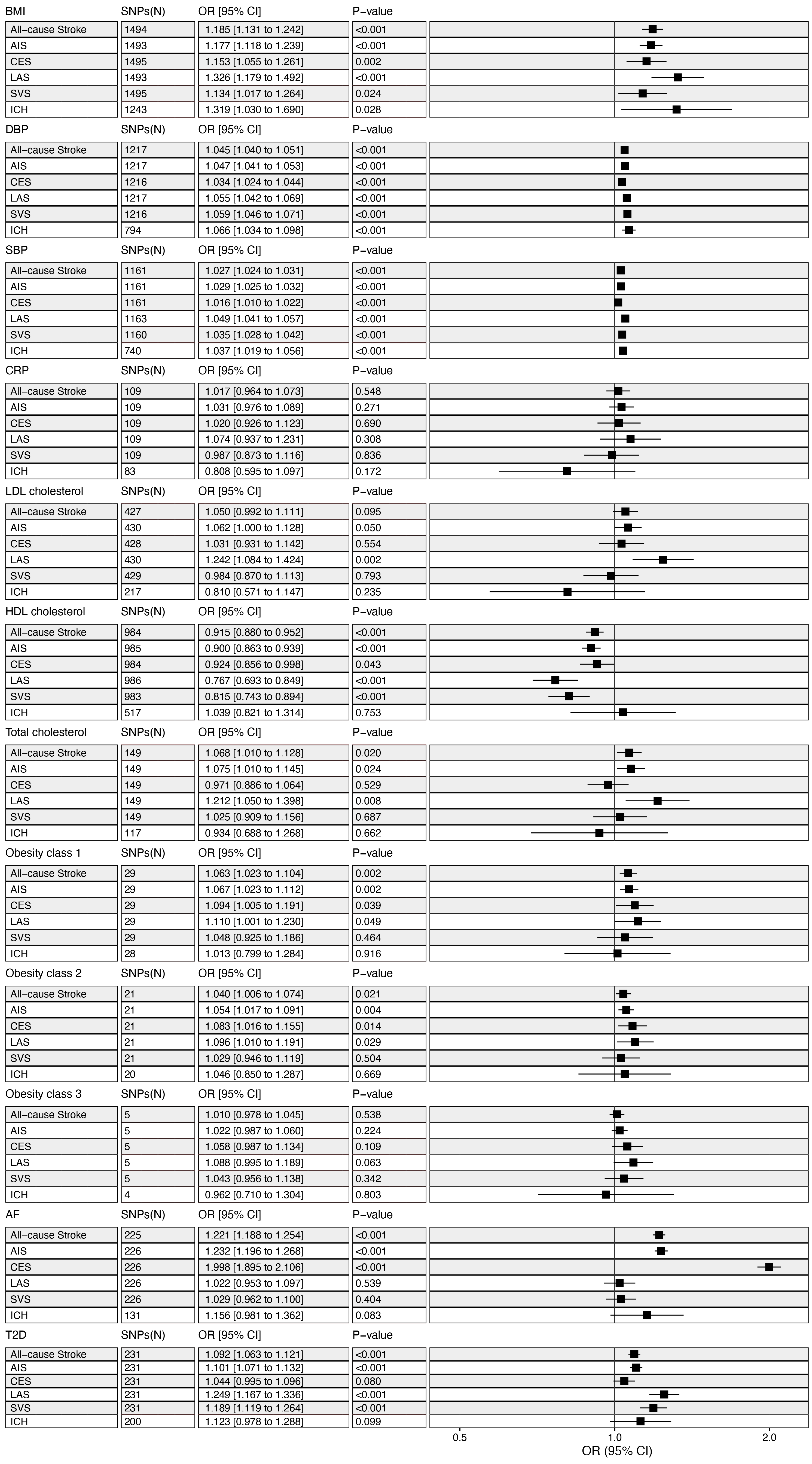 Supplementary Material 15. MR analysis determine the causal effects of potential mediators on stroke. Effect sizes with 95% confidence intervals, number of SNP and P value were presented. MR, Mendelian randomization; SNPs, Single nucleotide polymorphisms; CRP, C-reactive protein; BMI, body mass index; SBP, systolic blood pressure; DBP, diastolic blood pressure; T2D, type 2 diabetes; AF, atrial fibrillation; LAS, large artery stroke; CES, cardioembolic stroke; SVS, small vessel stroke; AIS, any ischemic stroke; ICH, intracerebral hemorrhage.